Fiche candidature « Partenaires officiels – soirée de gala »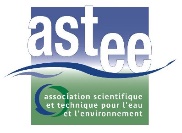 Congrès 2025Qu’est-ce qu’un collectif de partenaires ?Il se compose d’une collectivité et de ses opérateurs publics et privés, qui souhaitent accueillir le congrès annuel de l’Astee. Pour cela ils s’associent à travers une candidature groupée et s’engagent à soutenir la préparation et la tenue de l’évènement sur leur territoire. Pour former ce collectif, un maximum de trois structures est demandé.Composition du collectif de partenaires (structures adhérentes à l’Astee)Nom de la collectivité (structure porteuse de la candidature) : 	Nom du représentant « Partenaires officiels – soirée de gala » (issu de la collectivité) : 	Numéro de téléphone du représentant : 	Mail du représentant : 	Opérateurs publics/privés associés (deux maximum) :Raison sociale / Nom du contact / Mail du contact : 	……………………………………………………………………………………………………………………………………………………………………………………………………Raison sociale / Nom du contact / Mail du contact : 	……………………………………………………………………………………………………………………………………………………………………………………………………Proposition pour la soirée de gala (Nombre de congressistes invités : 200) :Sites envisagés/accessibilité :	Potentiels autres partenaires locaux que l’Astee pourra solliciter par la suite (structure et nom d’un contact direct) :Le collectif s’engage à contribuer à hauteur de 80 000 € HT à l’évènementLe collectif s’engage à organiser la soirée de galaLe collectif propose sa candidature pour l’édition 2025Le collectif  exprime son intérêt pour l’édition 2026 s’il n’est pas en 2025Pour toutes informations complémentaires, veuillez-vous référer à la Charte des partenaires « officiels - soirée de gala ».Date, cachet et signature